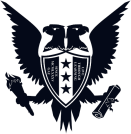 GAÜ LABORATUVAR TALEP FORMU / GAU LABORATORY REQUEST FORM1. Talep edilen Laboratuvarın adı, amacı ve hangi Fakülte ve/veya departmana istendiği? / Name and purpose of the laboratory, and for which department or faculty is it requested?.....................................................................................................................................................................................................................................................................................................................................................................................................................................................................2. Yeni bir laboratuvar kurulması mı yoksa mevcut laboratuvarın yeniden başka dersler/amaçlar adına kullanılabilmesi için yenilenmesi mi isteniyor? / Is the laboratory requested as a new laboratory establishment or the innovation and upgrade of existing laboratories is requested for new courses/purposes?.....................................................................................................................................................................................................................................................................................................................................................................................................................................................................3. Mevcut Laboratuvarın dönüştürülmesi/yenilenmesi isteniyor ise eksiklikler nelerdir? / What are the definciencies of the existing laboratory, if transformations/innovations are needed?.....................................................................................................................................................................................................................................................................................................................................................................................................................................................................4. Yeni ise talep edilen Laboratuvar için düşünülen bir yer var mı? / If the laboratory is a new establishment, are there any ideas about its location?  .....................................................................................................................................................................................................................................................................................................................................................................................................................................................................5 . Yok ise istenilen kriterler nelerdir (su tesisatı, banko, yangın çıkışı, çift veya tek giriş çıkış, havalandırma, yer gideri, yangına dayanıklı kapılar-duvarlar v.b) ayrıca laboratuvar için istenilen büyüklük nedir (m2)? Kaç kişiye göre planlanmıştır? / What are the criteria (water installments, counter, fire exit, single or double exit, airconditioning, drain, fire proof walls-doors etc.) of the laboratory if no innovations are needed? What size is the are needed (m2)? For how many persons is it planned?.....................................................................................................................................................................................................................................................................................................................................................................................................................................................................İsim / Name		:Tarih / Date		:İmza / Signature	: